UINTI TAVAKSI -KAMPANJA 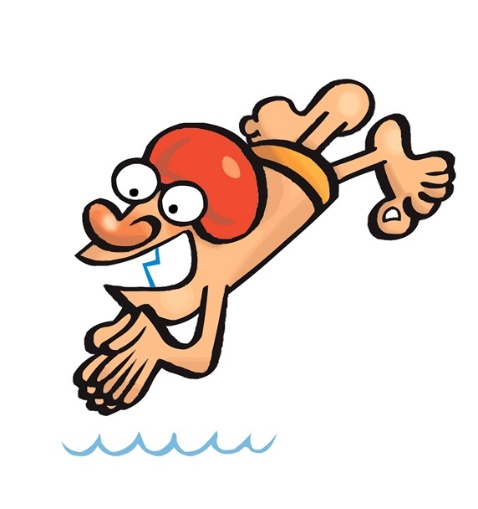 1.7 – 31.7.2020Nimi:puh: ikä: Keski-Karjalan kunnat yhteistyössä Koti-Karjala -lehden kanssa järjestävät kuntalaisille kuntokampanjan 1.7. – 31.7. Heinäkuun kampanjan aikana kerätään uintikertoja ja merkitään ne viereiseen kalenteriin. Merkitse uintikertasi ruudukkoon viikkojen ja päivien mukaan.  Tässä teille kuntokalenteri, jonka voitte palauttaa kuntien kunnanvirastojen postilaatikkoon 7.8 mennessä tai tekstiviestillä/sähköpostilla esim. ottamalla kuvan täytetystä liikuntakalenterista ja lähettämällä sen seuraavasti:Kitee: 040 105 1189 / tapio.niskanen@kitee.fiRääkkylä: 040 105 3103 / jyrki.kymalainen@raakkyla.fiTohmajärvi: 040 105 4118 / arja.pirhonen@tohmajarvi.fiKaikkien kalenterin palauttaneiden kesken arvotaan kuukausittain kuntakohtaisia palkintoja ja ne osallistuvat myös Koti-Karjalan puolen vuoden tilausjakson arvontaan.Liikunnallisin terveisinKiteen kaupunki, Rääkkylän kunta ja Tohmajärven kuntaHuom! #uintitavaksikampanja#uintitavaksikeskikarjalassaUINTI TAVAKSI - KAMPANJA 1.7. – 31.7. 2020kilometrit yhteensä _______________km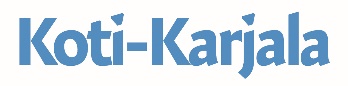 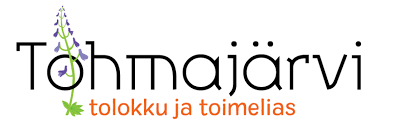 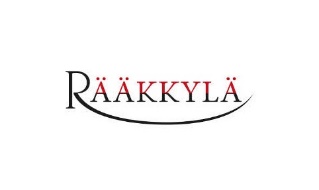 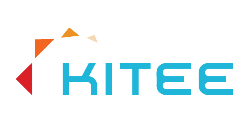 vkomatike topelasuvk 18vk 19vk 20vk 21vk 22